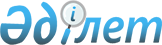 Об образовании избирательных участков
					
			Утративший силу
			
			
		
					Решение акима Жанакорганского района Кызылординской области от 13 ноября 2015 года № 24. Зарегистрировано Департаментом юстиции Кызылординской области 17 ноября 2015 года № 5221. Утратило силу решением акима Жанакорганского района Кызылординской области от 14 апреля 2017 года № 05      Сноска. Утратило силу решением акима Жанакорганского района Кызылординской области от 14.04.2017 № 05 (вводится в действие по истечении десяти календарных дней после дня первого официального опубликования).

      В соответствии со статьей 23 Конституционного Закона Республики Казахстан от 28 сентября 1995 года "О выборах в Республике Казахстан", статьей 33 Закона Республики Казахстан от 23 января 2001 года "О местном государственном управлении и самоуправлении в Республике Казахстан" аким Жанакорганского района РЕШИЛ:

      1. Образовать избирательные участки по Жанакорганскому району согласно приложению к настоящему решению.

      2. Контроль за исполнением настоящего решения возложить на руководителя коммунального государственного учреждения "Аппарат акима Жанакорганского района". 

      3. Настоящее решение вводится в действие со дня первого официального опубликования.

 Избирательные участки по Жанакорганскому району
					© 2012. РГП на ПХВ «Институт законодательства и правовой информации Республики Казахстан» Министерства юстиции Республики Казахстан
				
      Аким Жанакорганского района

Р. Рустемов

      СОГЛАСОВАНО

      Председатель избирательной комиссий

      Жанакорганского района

      _______________ Тулегенов А.

      "13" ноября 2015 года
Приложение к решению акимаЖанакорганского района
от " 13 " ноября 2015 года № 24п/н

Избирательные участки

Место расположения

Границы избирательных участков

1
 

№304

Здание средней школы №166, улица Б.Алмасбаева б/н, село Екпинди сельского округа Екпинди 
 

Территория сельского округа Екпинди

2

№305

Здание сельского клуба "Сунаката", улица Сыганак №6, село Сунаката сельского округа Сунаката

Территория сельского округа Сунаката

3

№306

Здание средней школы №162, улица Шаймена №32, село Кожамберди сельского округа Кожамберди 
 

Территория сельского округа Кожамберди

4

№307

Здание средней школы №223, улица Б.Байымбетова №1, село Томенарык сельского округа Томенарык 
 

Улицы А.Кунанбаева, З.Жусипова, А.Камала, Т.Рыскулова, Р.Кулымбетова, М.Маметова, Ш.Дюсебекова, А.Исаева, Р.Наурызбаева села Томенарык 

5

№308

Здание средней школы №53, улица Ш.Дюсебекова №1, село Томенарык сельского округа Томенарык 

Улицы А.Молдагулова, М.Нажимова, А.Мусабаева, Р.Кудайбергенова, Б.Пашаева, Б.Аралбаева, Д.Нурпейсова, Б.Байымбетова, М.Макатаева, Б.Еденбаева, А.Алтыбаева, Елтай, К.Сагырбаева селеаТоменарык 

6

№309

Здание сельского клуба "Суттикудык", улица С.Сапарбекова №8, село Суттикудык сельского округа Суттикудык 

Территория сельского округа Суттикудык

7

№310

Здание средней школы №195, улица С.Букеева №21, село Жайылма сельского округа Жайылма 

Территория сельского округа Жайылма

8

№311

Здание средней школы №86, улица Жибек жолы №7А, поселок Шалкия 

Территория села Куттыкожа и поселка Шалкия 

9

№312

Здание сельского клуба "Бирлик", улица Н.Туршекулы №42, село Бирлик сельского округа Акуйик 

Территория села Бирлик сельского округа Акуйик 

10

№313

Здание средней школы Кызылмакташы №180, улица Тауелсиздик №21 село Кыраш сельского округа Кыраш 

Территория сельского округа Кыраш

11

№314

Здание средней школы Ынтымак №161, улица Акбулак №24, село Косуйенки сельского округа Косуйенки 

Территория сельского округа Косуйенки

12

№315

Здание основной школы №221, улица Аккум №24, село Аккум сельского округа Кейден 

Территория села Аккум сельского округа Кейден 

13

№316

Здание средней школы №247, улица Оркендеу №1, станция Бесарык сельского округа Талап

Территория станции Бесарык сельского округа Талап

14

№317

Здание средней школы №239, улица И.Топышова №16, село Кенес сельского округа Бесарык 

Территория села Кенес сельского округа Бесарык 

15

№318

Здание основной школы №254, улица С.Мырзатаева №7 А, станция Талап сельского округа Манап

Территория станции Талап сельского округа Манап 

16

№319

Здание спортивного комплекса, улица А.Султанова №2, поселок Жанакорган 

улицы К.Байдусен, Т.Тотаева, А.Файзулдаева, микрорайоны Ипподром, Саяжай поселка Жанакорган

17

№320

Здание сельского клуба "Манап", улица Ж.Копешулы №19, село Манап сельского округа Манап

Территория села Манап сельского округа Манап 

18

№321

Здание средней школы №54 имени Ж.Кыдырова, улица М.Кенбаева №73, село Бесарык сельского округа Бесарык

Территория села Бесарык сельского округа Бесарык 

19

№322

Здание средней школы №229 Абызторе, улица Т.Токтарова №17, село Баспаккуль сельского округа Каратобе

Территория сельского округа Каратобе

20

№323

Здание сельского клуба "Кандоз", улица Ж.Уркенбаева №25, село Кандоз сельского округа Кандоз

Территория сельского округа Кандоз

21

№324

Здание основной школы №89, улица Тауелсиздик №1, село Коктюбе сельского округа Коктюбе 

Территория сельского округа Коктюбе

22

№325

Здание средней школы №192, улица Т.Рыскулова №75, село Келинтобе сельского округа Келинтобе 

Территория сельского округа Келинтобе

23

№326

Здание сельского клуба "Тугискен", улица К.Тагаева №30, село Тугискен сельского округа Аккорган

Территория села Тугискен и населенного пункта Аппангак сельского округа Аккорган

24

№327

Здание сельского клуба "М.Налибаев", улица Абылайхана №8, село М.Налибаев сельского округа М.Налибаев 

Территория сельского округа М.Налибаев

25

№328

Здание средней школы №224, улица Д.Шоманова №3, село Озгент сельского округа Озгент 

Территория сельского округа Озгент

26

№329

Здание средней школы №168, улица Тулегенулы Алжан №9, село Кожакент сельского округа Кожакент

Территория сельского округа Кожакент

27

№330

Здание сельского клуба "Байкенже", улица К.Сиргебайулы №5, село Байкенже сельского округа Байкенже

Территория села Байкенже сельского округа Байкенже 

28

№331

Здание основной школы №255, улица А.Мустиярулы №1 А, село Билибай сельского округа Байкенже 

Территория села Билибай сельского округа Байкенже 

29

№332

Здание сельского клуба "Жанарык", улица Жаная №4, село Жанарык сельского округа Жанарык 

Территория сельского округа Жанарык

30

№333

Здание сельского клуба "Абдигаппар", улица Толегетай №1, село Абдигаппар сельского округа Кыркенсе

Территория сельского округа Кыркенсе

31

№334

Здание средней школы №51имени М.Каратаева, улица Женис №1, поселок Жанакорган 

улицы С.Нарымбетова, Коргантогай, Б.Аралбаева, З.Мусаханова, Женис, А.Жанпейсова, К.Сейтпенбетова, А.Мажитова, Достык, Бостандык, Б.Байкенжеева, Ш.Уалиханова, А.Асанова, И.Илялетдинова, А.Шаухаманова, М.Мусаева, Н.Айдарбека поселка Жанакорган

32

№335

Здание домкультура Жанакорганский района, улица М.Кокенова №4, поселок Жанакорган

улицы М.Кокенова, А.Иманова, Ж.Накыпова, Корган, Ы.Алтынсарина, Акмешит, С.Кожанова, А.Пакырдинова, М.Жаппарова, Ызгар поселка Жанакорган


33

№336

Здание Санатория, улица Санатория №9, поселок Жанакорган

улицы Б.Ыскаков, М.Туйменулы, Санатория, 

М. Дариуш поселка Жанакорган

34

№337

Здание Жанакорганского Аграрно- технического коледжа, улица К.Сагырбаева №81, поселок Жанакорган 

улицы К.Сагырбаева с 61- по168 дома, К.Аблакова, С.Кошкарова, Ордакент, Е.Конкабаева, Р.Абенкожаулы, А.Мухамеджанова, С.Молдалиева, М.Есболганова, С.Искендирова, С.Сапарбаева, У.Мадиева, А.Аюпова поселка Жанакорган

35

№338

Улица Б.Майлина №б/н, поселок Жанакорган

Государственное коммунальное предприятие на праве хозяйственного ведения Жанакорганская центральная районная болница с Амбулаторно-Поликлинической услугой, Государственное коммунальное учреждение "Жанакорганский противо туберкулезный диспансер" (закрытый)

36

№339

Здание средней школы №163, улица Н. Онгарбай №67, поселок Жанакорган 

улицы Корасан-ата, А.Кунанбаева, Н.Онгарбай. Б.Майлина, К.Сагырбаева с 1- по 60 дома, М.Ауезова, Сыганак, Т.Бигелдинова, М.Молдагулова, А.Сулеймена поселка Жанакорган

37

№340

Здание средней школы №125 имени С.Сапарбекова, улица Сыганак №1, поселок Жанакорган

улицы С.Сапарбекова, Н.Алшекей, Н.Туршекова, А.Шонабая, микрорайон Ынтымак поселка Жанакорган

38

№341

Здание сельского клуба "Кейден", улица Сырдария №6, село Кейден, сельского округа Кейден 

Территория села Кейден сельского округа Кейден

39

№342

, Рудник Хорасан село Байкенже, Сельского округа Байкенже

Село Байкенже Рудник "Хорасан-У" товарищество с ограниченной ответственностью (закрытый)

40

№343

Здание СКЗ-U" Серно-кислотного завода, село Кейден, сельского округа Кейден 

Село Кейден "СКЗ-U" Товарищество с ограниченной ответственностью (закрытый)

